Základná škola, Školská 526/53, 972 51 Handlovázsskolha@gmail.com, www.zsskolska.sk, 046/5475 397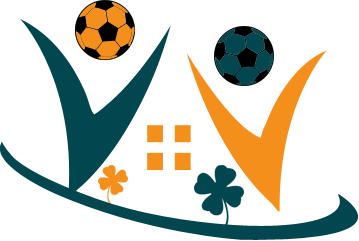 P R I H L Á Š K Ažiaka na zaradenie do  triedy s rozšíreným vyučovaním športovej prípravy  so zameraním na futbalMeno a priezvisko žiaka: .......................................................................... Trieda: ....................... Dátum a miesto narodenia: ............................................................Rodné číslo: .................................... Bydlisko žiaka:................................................................. ........................................................................ Adresa školy, ktorú žiak navštevuje: ....................................................................................................... Zákonní zástupcovia žiaka:Matka						OtecMeno: ................................................................Meno:...........................................................................Bydlisko: ........................................................... Bydlisko:....................................................................... Telefón: ............................................................ Telefón:......................................................................... ......................................................                                    ......................................................podpis matky                                                                              podpis otcaPotvrdenie lekára o zdravotnej spôsobilosti žiaka.................................................................................................................................................................pečiatka – podpis:              Zistené osobné údaje budú použité pre potrebu školy a ich ochrana je zabezpečená v zmysle zákona 18/2018 Z. z. O ochrane osobných údajov.